  R E P U B L I K A  H R V A T S K A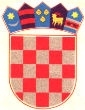             G R A D   Z A G R E BOsnovna škola dr. Ante Starčevića  Zagreb, Sv. Leopolda Mandića 55      Tel: 2851 – 615, 2852 – 351               Fax: 2950 – 606e-mail: skola@os-astarcevica-zg.skole.hrKLASA: 003-06/21-02/03URBROJ: 251-135/10-21-1      ZAPISNIK SA 2. SJEDNICE ŠKOLSKOG ODBORADatum održavanja sjednice: 13.07.2021. godineMjesto održavanja sjednice: elektronskim putem (putem e-maila)Sjednici nazočni: Danijela Domitrović, predsjednica Školskog odbora, predstavnica Učiteljskog vijećaTajana Uroić, zamjenica predsjednice ŠO, predstavnica Učiteljskog vijećaMatej Bojanić, predstavnik Zbora radnikaMarija Orešić, predstavnica Vijeća roditeljaDNEVNI RED:1. Imenovanje zapisničara sjednice2. Verifikacija zapisnika 1. konstituirajuće sjednice3. Usvajanje polugodišnjeg financijskog izvješćaSjednica Školskog odbora je održana elektronskim putem, tj. putem e-maila te su se svi članovi Školskog odbora izjasnili da su suglasni sa svim točkama dnevnog reda i da na isti nemaju primjedbi. Školski odbor donio je:OdlukuUsvaja se Dnevni red današnje sjednice.Ad. 1. Za zapisničara je određen tajnik škole, Krešimir Sivrić.Ad. 2.Usvojen je zapisnik sa Konstituirajuće sjednice Školskog odbora.Ad. 3. Jednoglasno je usvojeno Polugodišnje financijsko izvješće.Napomena:Utvrđuje se da su svi članovi Školskog odbora 08.07.2021. godine elektronskim putem izjavili suglasnost za zasnivanjem radnog odnosa na radnom mjestu učiteljice informatike na određeno puno radno vrijeme sa Marinom Jurič od dana 09.07.2021. godine, kao zamjena za Ivonu Gornik do njenog povratka. (korespodencija putem e-maila - suglasnosti su sastavni dio ovog zapisnika).Zapisničar:                                                                                      Predsjednica Školskog odbora:____________                                                                               __________________________Krešimir Sivrić						              Danijela Domitrović